FICHA DE INSCRIÇÃO Documentação apresentada:(  ) Plano de estudos (descrito item 5) a ser executado no exterior aprovado pelo orientador brasileiro e coorientador do exterior, constando cronograma; (e mandar o projeto por e-mail para ppgpsprintuerj@gmail.com ppgps.uerj@gmail.com)(   ) Currículo lattes atualizado;(   ) Carta do orientador brasileiro;(   ) Comprovante de proficiência na língua estrangeira;(   ) Carta do coorientador do exterior aprovando o plano de pesquisa;(   ) Currículo sucinto do coorientador no exterior.Atesto o conhecimento das regras do INSTITUCIONAL DE DOUTORADO SANDUICHE NO EXTERIOR –CAPES-PrInt e comprometo-me a cumprir todas as exigências do referido Programa, caso seja aprovado na seleção interna do Programa de Pós-graduação em Psicologia Social/UERJ. Data: ___________________________________________________________________________________Doutorando/a____________________________________________Orientador/a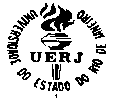 UNIVERSIDADE DO ESTADO DO RIO DE JANEIROINSTITUTO DE PSICOLOGIAPROGRAMA DE PÓS-GRADUAÇÃO EM PSICOLOGIA SOCIALCOMISSÃO DE BOLSAS DE PDSE/PPGPS/UERJ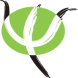 Nome:Orientador:Orientador:Título do Plano de estudos:Título do Plano de estudos:Título do Plano de estudos:Título do Plano de estudos:Título do Plano de estudos:Título do Plano de estudos:Título do Plano de estudos:Instituição de realização do estágio:Instituição de realização do estágio:Instituição de realização do estágio:Instituição de realização do estágio:Instituição de realização do estágio:Instituição de realização do estágio:Período do estágio - mês de início:               Período do estágio - mês de início:               Período do estágio - mês de início:               Período do estágio - mês de início:               Período do estágio - mês de início:               Período do estágio - mês de início:               Mês finalização:Coorientador no exterior:Coorientador no exterior:Coorientador no exterior:Coorientador no exterior:Ingresso no PPGPS:Ingresso no PPGPS:Ingresso no PPGPS:Data prevista para a defesa:Data prevista para a defesa:Número de créditos cursados:Número de créditos cursados:Número de créditos cursados:Número de créditos cursados:Número de créditos cursados:Número de créditos em curso:Número de créditos em curso:Número de créditos em curso:Número de créditos em curso:Número de créditos em curso: